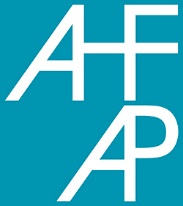 Association for Historical and Fine Art Photography template for our free advertising for any job opportunity that may arise in the cultural heritage imaging and photographic field. Please complete the form and email it back to the AHFAP WebTeam: webteam@ahfap.org.ukAssociation for Historical and Fine Art Photography template for our free advertising for any job opportunity that may arise in the cultural heritage imaging and photographic field. Please complete the form and email it back to the AHFAP WebTeam: webteam@ahfap.org.ukAssociation for Historical and Fine Art Photography template for our free advertising for any job opportunity that may arise in the cultural heritage imaging and photographic field. Please complete the form and email it back to the AHFAP WebTeam: webteam@ahfap.org.ukName of Business/institution:Name of Business/institution:Job Title:Job Title:Type of Contract:Type of Contract:Location:Location:Salary:Salary:Hours of work:Hours of work:Closing Date:Closing Date:Date and type of Interview if known:Date and type of Interview if known:              Job Description (max 500 words):                     Job Description (max 500 words):                     Job Description (max 500 words):       URL For more information and to apply:URL For more information and to apply: